Wzór dyplomu ukończenia studiów pierwszego stopniaData wprowadzenia do obrotu prawnego	- 1 lipca 2021 r.Data rozpoczęcia wydawania dokumentu	- 15 lipca 2021 r.Okres ważności - kategoria archiwalna - A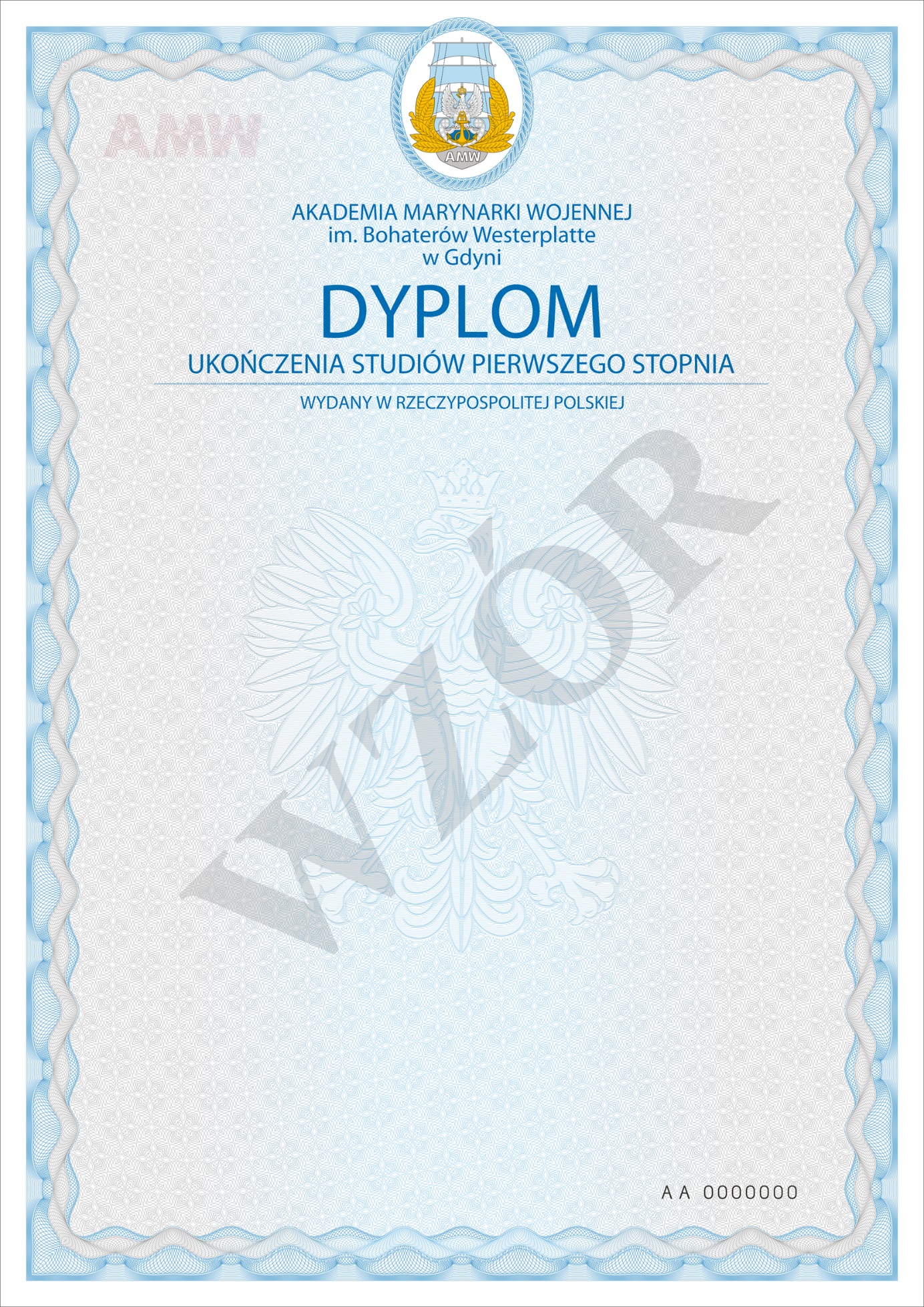 Wzór dyplomu ukończenia studiów pierwszego stopnia - ODPIS 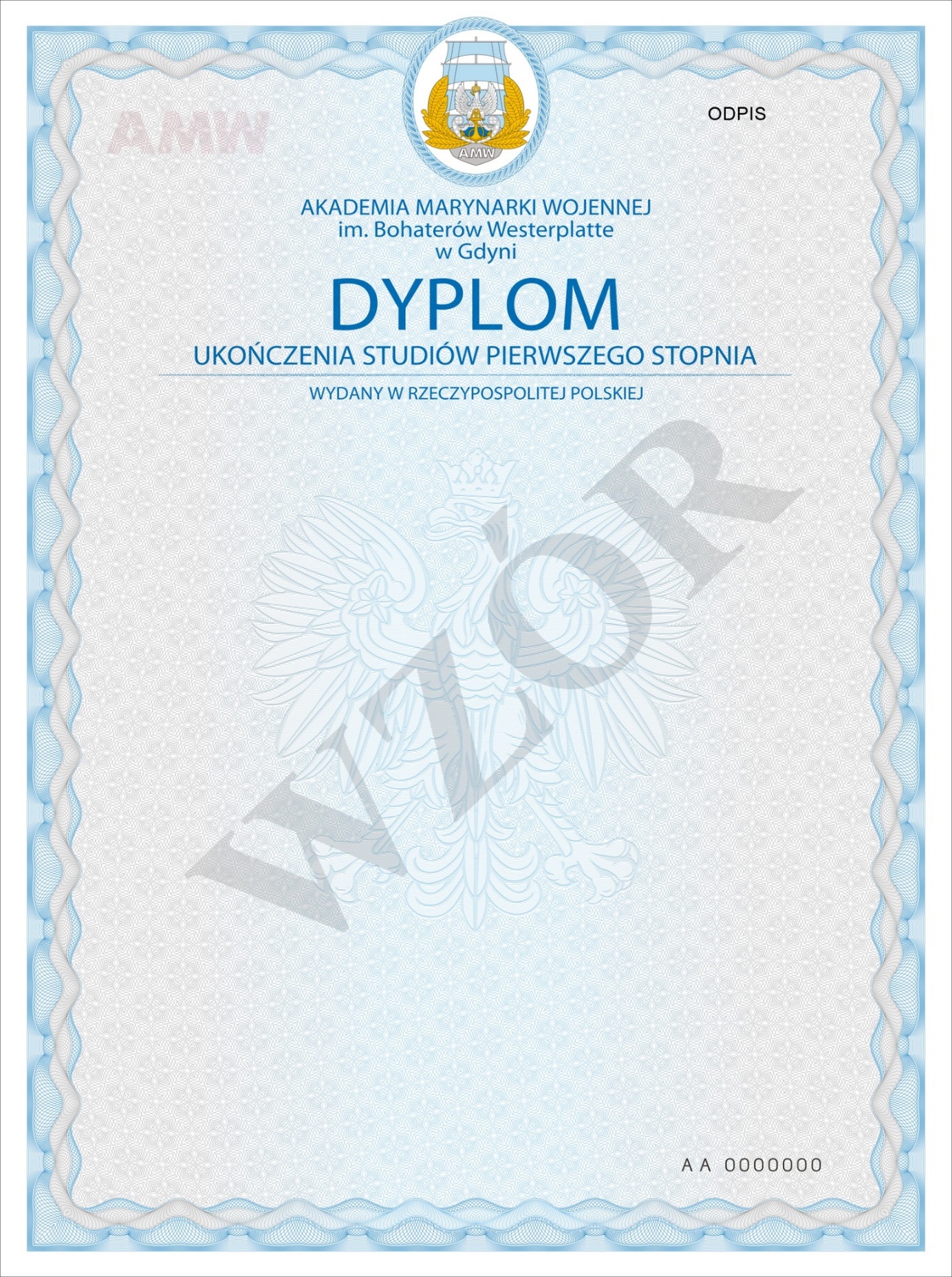 Wzór dyplomu ukończenia studiów pierwszego stopnia - ODPIS PRZEZNACZONY DO AKT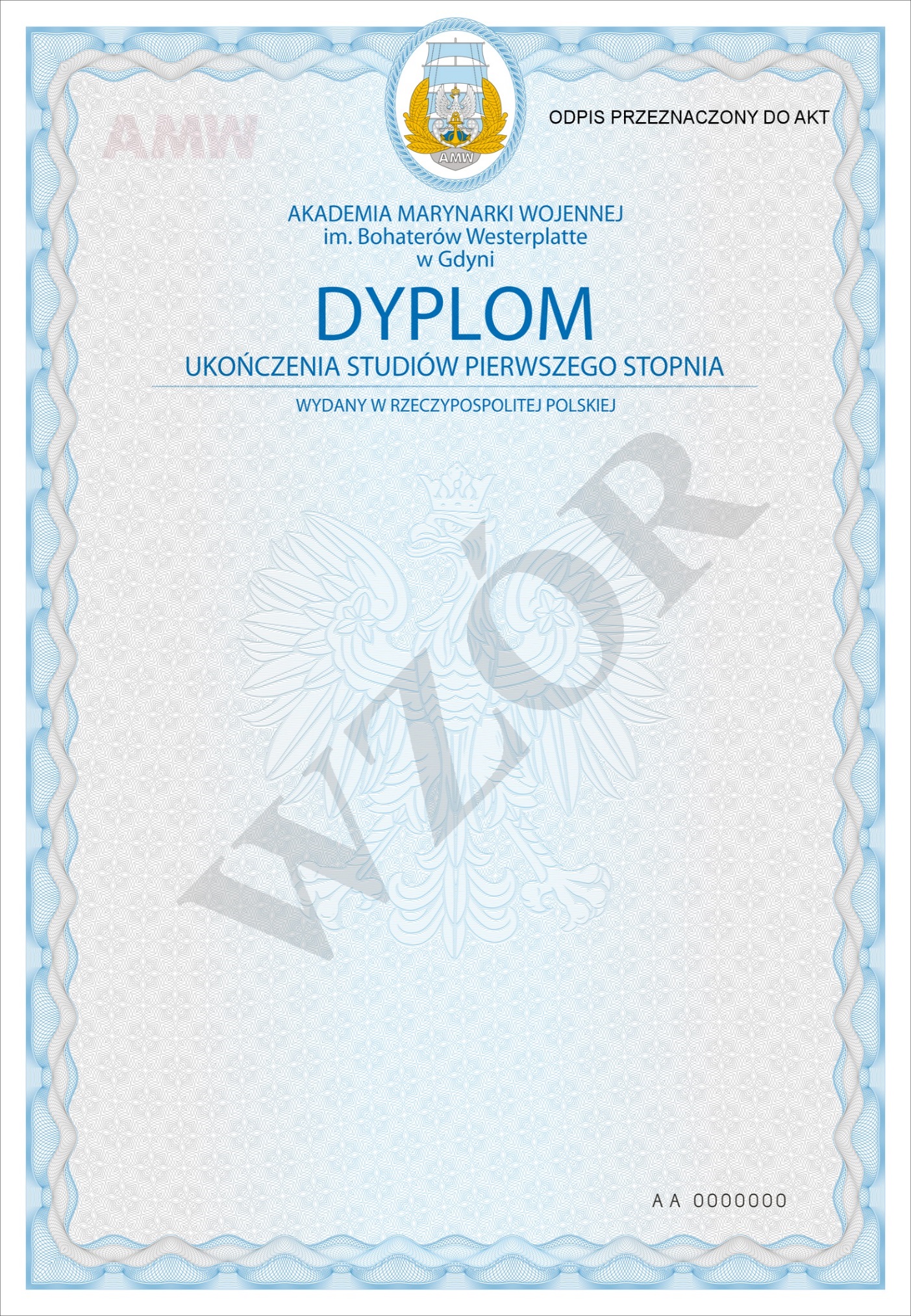 